La passione di Carla Di Lascio nasce sin dalla giovinezza grazie anche all'attività di suo padre che essendo artigiano ed avendo manualità con il ferro, le ha trasmesso la passione per la pittura facendole conoscere forme e colori.Negli anni '80 inizia la sua ricerca artistica frequentando l'Istituto d'Arte di Avellino specializzandosi nella sezione tessuto ed arredamento, dove inizia ad apprendere nei dettagli le discipline artistiche. Realizza le sue prime opere su tela mettendo a frutto il suo talento e il suo ingegno creativo, inizialmente ricerca la sua personalità artistica attraverso i maestri del passato, analizzando al meglio le opere di Michelangelo e di Caravaggio. Terminati gli studi svolge l'attività di insegnante nelle scuole medie per tre anni, successivamente concentra la sua passione instaurando un confronto diretto con altri pittori.Nel 1998 allestisce la sua prima mostra personale di pittura nel comune di Montella (AV), mostra che segna l’inizio di un’importante apparizione nel mondo dell’arte, in quanto le sue opere sono apprezzate da un pubblico consistente. Le opere di Carla Di Lascio attraggono l’attenzione dell’artista Carmine Palatucci, recentemente scomparso, che la sceglie, per le sue qualità innate, come partner artistica di un progetto che, con il passare degli anni, si è rivelato una tappa fondamentale per tutti gli artisti irpini e campani.Un percorso artistico variegato e ricco di innumerevoli riconoscimenti conducono l’artista Carla Di Lascio a continuare la sua ricerca pittorica che ha come ispirazione principale l’arte dell’armonia.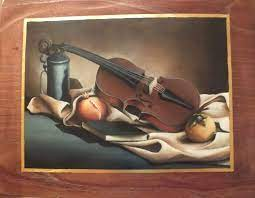 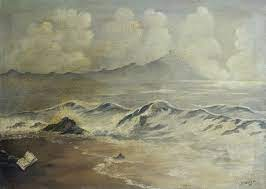 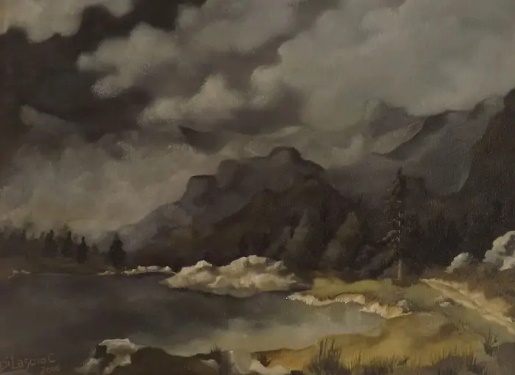 